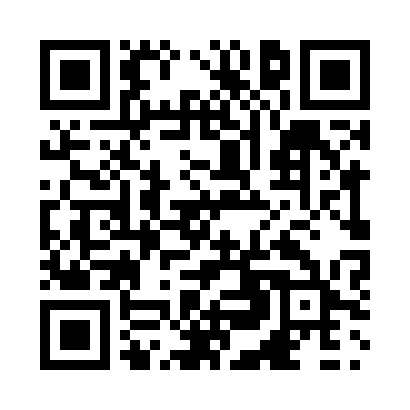 Prayer times for Barry's Bay, Ontario, CanadaWed 1 May 2024 - Fri 31 May 2024High Latitude Method: Angle Based RulePrayer Calculation Method: Islamic Society of North AmericaAsar Calculation Method: HanafiPrayer times provided by https://www.salahtimes.comDateDayFajrSunriseDhuhrAsrMaghribIsha1Wed4:225:581:086:098:189:542Thu4:205:571:086:098:199:563Fri4:185:551:086:108:219:584Sat4:165:541:076:118:2210:005Sun4:145:521:076:128:2310:016Mon4:125:511:076:128:2410:037Tue4:105:491:076:138:2610:058Wed4:095:481:076:148:2710:079Thu4:075:471:076:158:2810:0910Fri4:055:461:076:158:2910:1011Sat4:035:441:076:168:3110:1212Sun4:015:431:076:178:3210:1413Mon3:595:421:076:178:3310:1614Tue3:575:411:076:188:3410:1815Wed3:565:391:076:198:3510:1916Thu3:545:381:076:208:3610:2117Fri3:525:371:076:208:3810:2318Sat3:515:361:076:218:3910:2519Sun3:495:351:076:228:4010:2620Mon3:475:341:076:228:4110:2821Tue3:465:331:076:238:4210:3022Wed3:445:321:076:238:4310:3223Thu3:435:311:086:248:4410:3324Fri3:415:311:086:258:4510:3525Sat3:405:301:086:258:4610:3626Sun3:395:291:086:268:4710:3827Mon3:375:281:086:268:4810:4028Tue3:365:281:086:278:4910:4129Wed3:355:271:086:288:5010:4330Thu3:335:261:086:288:5110:4431Fri3:325:261:096:298:5210:45